QFO-SR-DR-022رمز النموذج:اسم النموذج: صرف مطالبات فواتير مالية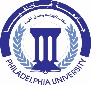 جامعة فيلادلفياPhiladelphia  University2رقم الإصدار:   (Rev)الجهة المصدرة:  عمادة البحث العلمي والدراسات العلياجامعة فيلادلفياPhiladelphia  University17-10-2021تاريخ الإصدار:الجهة المدققة:  عمادة ضمان الجودة جامعة فيلادلفياPhiladelphia  University1عدد صفحات النموذج:الجهة المدققة:  عمادة ضمان الجودة جامعة فيلادلفياPhiladelphia  Universityالسيد مدير الدائرة الماليةالسيد مدير الدائرة الماليةالسيد مدير الدائرة الماليةالسيد مدير الدائرة الماليةالسيد مدير الدائرة الماليةالسيد مدير الدائرة الماليةالسيد مدير الدائرة الماليةالسيد مدير الدائرة الماليةالسيد مدير الدائرة الماليةالسيد مدير الدائرة الماليةالسيد مدير الدائرة الماليةلقد تم شراء التجهيزات (أجهزة/ معدات/ مواد/ مستهلكات) المذكورة في الفواتير المرفقة بناءً على طلب الباحث الرئيس للمشروع
رقــم ................................................................................................................................. بعنوان .........................................................................................................................فأرجو صرف هذه المطالبات المالية للجهات ذات العلاقة/ الباحث من مخصصات المشروع البحثي المذكور.لقد تم شراء التجهيزات (أجهزة/ معدات/ مواد/ مستهلكات) المذكورة في الفواتير المرفقة بناءً على طلب الباحث الرئيس للمشروع
رقــم ................................................................................................................................. بعنوان .........................................................................................................................فأرجو صرف هذه المطالبات المالية للجهات ذات العلاقة/ الباحث من مخصصات المشروع البحثي المذكور.لقد تم شراء التجهيزات (أجهزة/ معدات/ مواد/ مستهلكات) المذكورة في الفواتير المرفقة بناءً على طلب الباحث الرئيس للمشروع
رقــم ................................................................................................................................. بعنوان .........................................................................................................................فأرجو صرف هذه المطالبات المالية للجهات ذات العلاقة/ الباحث من مخصصات المشروع البحثي المذكور.لقد تم شراء التجهيزات (أجهزة/ معدات/ مواد/ مستهلكات) المذكورة في الفواتير المرفقة بناءً على طلب الباحث الرئيس للمشروع
رقــم ................................................................................................................................. بعنوان .........................................................................................................................فأرجو صرف هذه المطالبات المالية للجهات ذات العلاقة/ الباحث من مخصصات المشروع البحثي المذكور.لقد تم شراء التجهيزات (أجهزة/ معدات/ مواد/ مستهلكات) المذكورة في الفواتير المرفقة بناءً على طلب الباحث الرئيس للمشروع
رقــم ................................................................................................................................. بعنوان .........................................................................................................................فأرجو صرف هذه المطالبات المالية للجهات ذات العلاقة/ الباحث من مخصصات المشروع البحثي المذكور.لقد تم شراء التجهيزات (أجهزة/ معدات/ مواد/ مستهلكات) المذكورة في الفواتير المرفقة بناءً على طلب الباحث الرئيس للمشروع
رقــم ................................................................................................................................. بعنوان .........................................................................................................................فأرجو صرف هذه المطالبات المالية للجهات ذات العلاقة/ الباحث من مخصصات المشروع البحثي المذكور.لقد تم شراء التجهيزات (أجهزة/ معدات/ مواد/ مستهلكات) المذكورة في الفواتير المرفقة بناءً على طلب الباحث الرئيس للمشروع
رقــم ................................................................................................................................. بعنوان .........................................................................................................................فأرجو صرف هذه المطالبات المالية للجهات ذات العلاقة/ الباحث من مخصصات المشروع البحثي المذكور.لقد تم شراء التجهيزات (أجهزة/ معدات/ مواد/ مستهلكات) المذكورة في الفواتير المرفقة بناءً على طلب الباحث الرئيس للمشروع
رقــم ................................................................................................................................. بعنوان .........................................................................................................................فأرجو صرف هذه المطالبات المالية للجهات ذات العلاقة/ الباحث من مخصصات المشروع البحثي المذكور.لقد تم شراء التجهيزات (أجهزة/ معدات/ مواد/ مستهلكات) المذكورة في الفواتير المرفقة بناءً على طلب الباحث الرئيس للمشروع
رقــم ................................................................................................................................. بعنوان .........................................................................................................................فأرجو صرف هذه المطالبات المالية للجهات ذات العلاقة/ الباحث من مخصصات المشروع البحثي المذكور.لقد تم شراء التجهيزات (أجهزة/ معدات/ مواد/ مستهلكات) المذكورة في الفواتير المرفقة بناءً على طلب الباحث الرئيس للمشروع
رقــم ................................................................................................................................. بعنوان .........................................................................................................................فأرجو صرف هذه المطالبات المالية للجهات ذات العلاقة/ الباحث من مخصصات المشروع البحثي المذكور.لقد تم شراء التجهيزات (أجهزة/ معدات/ مواد/ مستهلكات) المذكورة في الفواتير المرفقة بناءً على طلب الباحث الرئيس للمشروع
رقــم ................................................................................................................................. بعنوان .........................................................................................................................فأرجو صرف هذه المطالبات المالية للجهات ذات العلاقة/ الباحث من مخصصات المشروع البحثي المذكور.حسب التفاصيل التالية (ترفق جميع الفواتير بعد توقيعها من مدير دائرة اللوازم)حسب التفاصيل التالية (ترفق جميع الفواتير بعد توقيعها من مدير دائرة اللوازم)حسب التفاصيل التالية (ترفق جميع الفواتير بعد توقيعها من مدير دائرة اللوازم)حسب التفاصيل التالية (ترفق جميع الفواتير بعد توقيعها من مدير دائرة اللوازم)حسب التفاصيل التالية (ترفق جميع الفواتير بعد توقيعها من مدير دائرة اللوازم)حسب التفاصيل التالية (ترفق جميع الفواتير بعد توقيعها من مدير دائرة اللوازم)حسب التفاصيل التالية (ترفق جميع الفواتير بعد توقيعها من مدير دائرة اللوازم)حسب التفاصيل التالية (ترفق جميع الفواتير بعد توقيعها من مدير دائرة اللوازم)حسب التفاصيل التالية (ترفق جميع الفواتير بعد توقيعها من مدير دائرة اللوازم)حسب التفاصيل التالية (ترفق جميع الفواتير بعد توقيعها من مدير دائرة اللوازم)حسب التفاصيل التالية (ترفق جميع الفواتير بعد توقيعها من مدير دائرة اللوازم)الرقمرقم الفاتورةرقم الفاتورةرقم الفاتورةمصدرهامصدرهامصدرهاتاريخهاتاريخهاالمبلغالمبلغالرقمرقم الفاتورةرقم الفاتورةرقم الفاتورةمصدرهامصدرهامصدرهاتاريخهاتاريخهافلسدينارالمجموع:المجموع:المجموع:المجموع:المجموع:المجموع:المجموع:المجموع:المجموع:رئيس لجنة البحث العلمي في الكليةرئيس لجنة البحث العلمي في الكليةرئيس لجنة البحث العلمي في الكليةالتوقيع:التاريخ:مدير دائرة اللوازممدير دائرة اللوازممدير دائرة اللوازمالتوقيع:التاريخ:الأستاذ الدكتور عميد البحث العلمي والدراسات العلياالأستاذ الدكتور عميد البحث العلمي والدراسات العلياالأستاذ الدكتور عميد البحث العلمي والدراسات العلياالأستاذ الدكتور عميد البحث العلمي والدراسات العلياالأستاذ الدكتور عميد البحث العلمي والدراسات العلياالأستاذ الدكتور عميد البحث العلمي والدراسات العلياالأستاذ الدكتور عميد البحث العلمي والدراسات العلياالأستاذ الدكتور عميد البحث العلمي والدراسات العلياالأستاذ الدكتور عميد البحث العلمي والدراسات العلياالأستاذ الدكتور عميد البحث العلمي والدراسات العلياالأستاذ الدكتور عميد البحث العلمي والدراسات العليالقد تم اعتماد المطالبات/ الفواتير المالية المذكورة أعلاه وصرفها من مخصصات المشروع.لقد تم اعتماد المطالبات/ الفواتير المالية المذكورة أعلاه وصرفها من مخصصات المشروع.لقد تم اعتماد المطالبات/ الفواتير المالية المذكورة أعلاه وصرفها من مخصصات المشروع.لقد تم اعتماد المطالبات/ الفواتير المالية المذكورة أعلاه وصرفها من مخصصات المشروع.لقد تم اعتماد المطالبات/ الفواتير المالية المذكورة أعلاه وصرفها من مخصصات المشروع.لقد تم اعتماد المطالبات/ الفواتير المالية المذكورة أعلاه وصرفها من مخصصات المشروع.لقد تم اعتماد المطالبات/ الفواتير المالية المذكورة أعلاه وصرفها من مخصصات المشروع.لقد تم اعتماد المطالبات/ الفواتير المالية المذكورة أعلاه وصرفها من مخصصات المشروع.لقد تم اعتماد المطالبات/ الفواتير المالية المذكورة أعلاه وصرفها من مخصصات المشروع.لقد تم اعتماد المطالبات/ الفواتير المالية المذكورة أعلاه وصرفها من مخصصات المشروع.لقد تم اعتماد المطالبات/ الفواتير المالية المذكورة أعلاه وصرفها من مخصصات المشروع.مدير الدائرة المالية:مدير الدائرة المالية:التوقيع:التاريخ: